Ход занятия:Воспитатель входит с медведем  в группу, предлагает детям подойти и встать полукругом.	Пришла я вместе с мишкой. Он пришел к вам в гости, что бы послушать сказку. Посмотрите и скажите:- Какой, мишка цветом? (коричневый, белый);- Какого цвета бант на шее? (красный)Воспитатель предлагает потрогать мишку.- Какой он? (Пушистый, мягкий, красивый)- Скажите, а какие вы сказки знаете, в которых встречается медведь? («Колобок», «Теремок», «Три медведя»)	Хотите ли вы послушать, что случилось с одной маленькой девочкой, которая заблудилась в лесу?Тогда я расскажу русскую народную сказку «Маша и медведь».Воспитатель предлагает детям сесть на стульчики и послушать.Восп.: - Я думаю, что и мишка с удовольствием послушает эту сказку.Предлагаю мишке «сесть» на стул.	      Рассказ сказки с показом кукольного театра и беседа с детьми.Восп.: Сказка начинается!Жили были  дедушка и бабушка иЖили были  дедушка и бабушка и была у них,  внучка  Машенька. Собрались как то подружки в лес по грибы да по ягоды. Пришли звать с собойЦель:Вызвать у детей желание эмоционально воспринимать новую сказку.Задачи:Учить проявлять эмоции. Продолжать воспринимать и воспроизводить движения, показываемые воспитателем.Материал: - книга со сказкой «Маша и медведь» с красочными иллюстрациями;- игрушка – мишка.- куклы би-ба-бо.- ширмаИспользование технологий: здоровьесберегающие технологии; информационно-коммуникативные технологии;  игровые технологии.Машеньку.Бабушка с дедушкой наказывают  Маше,  далеко от подружек не уходи. Но Маша не послушалась бабушку и дедушку, ушла далеко и заблудилась. Маша стала звать подруг, но так никто ей не откликнулся.Шла  Маша по лесу и увидела  избушку, постучалась в окошко, никто не ответил. Толкнула она дверь та и открылась. Зашла Машенька в избушку, села на скамейку и думает, кто это в этом доме живет?	А в этой избушке жилбольшущиймедведь. Только его тогда дома не было: он по лесу ходил. 	Вернулся вечером медведь, и увидел Машеньку и, обрадовался.- Ага - говорит, теперь не отпущу тебя! Будешь у меня жить, печку топить, кашу варить, меня кашей кормить. Вот и осталась Машенька жить в избушке вместе с медведем. Медведь каждый день в лес уходил, а Маша  печку топила, кашу варила.	Как-то раз Маша попросила отнести в деревню  угощенья, для дедушки и бабушки.  Пирожки положила  в короб и говорит  медведю: - поди на  улицу посмотри, нет ли дождя. А, сама  спряталась в короб под пирожки.	Понес медведь гостинцы в деревню бабушке и дедушке, шел, шел, устал…  и говорит,  -сяду на пенек,съем пирожок.  А Маша ему из короба, - Вижу, вижу….Не садись на пенекНе ешь пирожок,Неси бабушке, неси дедушке….- Ух какая глазастая подумал медведь и пошел дальше.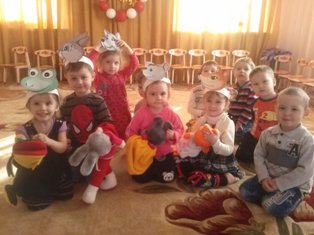 «Пришел медведь в деревню к дому бабушки и дедушке и давай стучаться, Как?Д: Показывают, кулачком как будто стучатся в дверь и проговаривают «тук – тук».Восп.: Тут собаки его увидели, и давай лаять.Восп.: А мы давайте испугаем медведя, похлопаем в ладоши.Восп.: Медведь испугался и убежал. Как медведь бежал?Д.: сидя на стульчиках, топают ножками Восп.: Вышли бабушка с дедушкой на крыльцо, открыли короб, а оттуда Машенька выпрыгнула. Обрадовались бабушка с дедушкой, давай Машу обнимать, целовать, умницей называть.Дети: Сидя на стульчиках, обнимают руками сами себя.Восп.: Вот и сказки конец, а кто слушал молодец.Восп.: Давайте похлопаем в ладошки. Восп.: Мишке,  понравилась, как вы сказку слушали. Мишка прощаются с нами! Давайте и мы скажем им ДОСВИДАНЬЕ.Дети: Досвиданье! Машут ручками.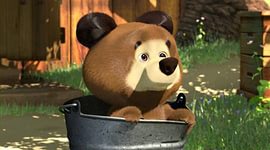 МАДОУ д/с №45 «Виноградинка»м.о. г-к АнапаКонспект открытого занятия по художественной литературе в 1 младшей группе«Теремок»Сказка «Маша и медведь»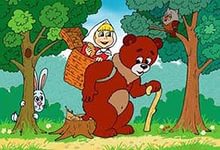 Воспитатель: Черная С.А.ст. Гостагаевская2015г.